民航飞行技术与飞行安全重点实验室文件飞安重点发〔2020〕8号关于下达2020年度自主研究项目、开放基金项目立项的通知各相关单位：2020年度民航飞行技术与飞行安全重点实验室经评审决定自主研究项目立项5项，经费支持414万元，开放基金项目立项10项，经费支持100万元。请各项目组认真填报相关材料，并经依托单位初审和签署意见后，于2020年11月20日前以电子文档和纸质材料的方式报实验室。自主研究项目任务书纸质材料一式两份。开放基金项目任务书纸质材料一式两份、合同书（仅校外承担单位签署），一式六份。附件：1.2020年度民航飞行技术与飞行安全重点实验室自主研究项目立项汇总表2.2020年度民航飞行技术与飞行安全重点实验室开放基金项目立项汇总表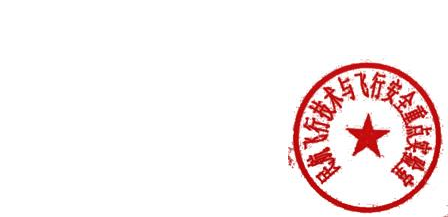 民航飞行技术与飞行安全重点实验室2020年11月10日抄送：纪委、科研处、财务处、飞行技术学院、空中交通管理学院、计算机学院、绵阳分院、空中交通管理中心、民航监察员培训学院。民航飞行技术与飞行安全重点实验室   2020年11月10日印发